Муниципальное бюджетное дошкольное образовательное учреждение «Детский сад № 12 общеразвивающего вида с приоритетным осуществлением деятельности по познавательно-речевому развитию детей»Сценарий мероприятия, приуроченного к окружному экологическому марафону, проводимого в рамках мероприятий Международной экологической акции «Спасти  и сохранить»«УКРАСИМ ПЛАНЕТУ ЦВЕТАМИ»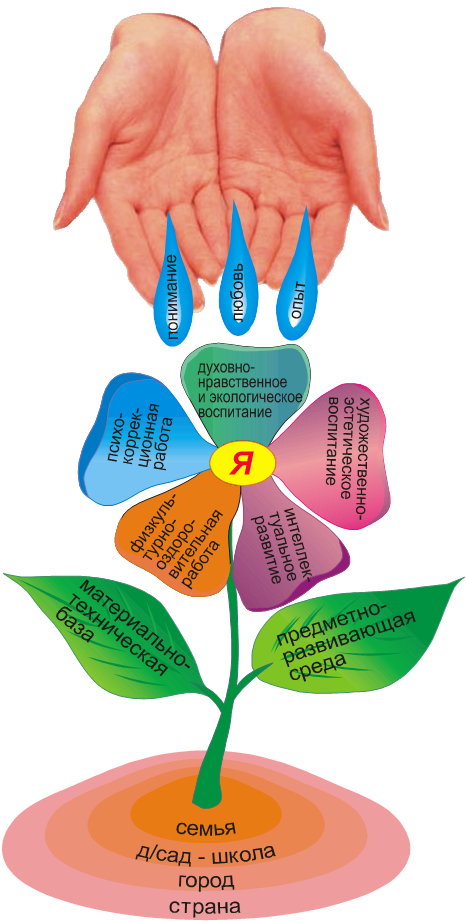 Подготовили:Руководитель творческой группы Ахметова Г.С. Члены творческой группы:Ардисламова Э.К.Самойлова М.Ю. Сценарий мероприятия, приуроченного к окружному экологическому марафону, проводимого в рамках мероприятий Международной экологической акции «Спасти  и сохранить»Ведущий: Здравствуйте, дорогие гости! Здравствуйте, ребята и родители! Здравствуйте, наши зрители! Все мы с вами живем в великой огромной стране – Россия. Мы очень любим нашу страну  и  конечно же, любим наш город, имя которому Нефтеюганск! Каждый год в нашем городе  проводится экологический марафон «Моя Югра – моя планета». Мы все -  воспитатели, воспитанники, сотрудники, родители нашего детского сада «Брусничка»  являемся  активными  участниками  этого мероприятия. В этом году мы начали  активную работу под девизом: «Прикоснись к природе сердцем!»Уважаемые жители нашего города, гости!На свете есть храм, есть храм науки,А есть еще природы храм-С лесами, тянущими рукиНавстречу солнцу и ветрам.Он свят в любое время суток,Открыт для нас в жару и стынь,Входи сюда, будь сердцем чуток,Не оскверняй ее святынь.1 чтец.  У природы живые краски,              И пусть живет она без опаски,              Пусть живут  звери и птицы,               Пусть человека никто не боится!2чтец. Пусть зеленеют парки и сады           Пусть будет радостно от этой красоты!           Будем мы беречь природу           Землю, лес, поля и воду!3чтец. Посмотри, как он хорош            Дом, в котором ты живешь,            Край, который с детства дорог-            Родиной зовется.            Посмотри, как он хорош            Край,  в котором ты живешь!Все вместе: Давайте вместе  беречь планету-                     Ведь другой  на свете нету!Исполняется песня о природе, о родном краеВед.: Сегодня мы поговорим с вами о том, как нужно заботиться о нашем городе, что нужно сделать, чтобы красота его не угасла. Каждый житель нашего города  должен понимать, что, если мы будем лишь много говорить и призывать охранять природу, больших результатов не достигнем. Прежде всего, нужно изменить отношение каждого человека к окружающему миру.Вед.: Да, важно всем людям осмыслить: надо жить в ладу с природой, почувствовать ответственность за планету Земля - огромную и такую в своих бедах и болях.4 чтец.   Но ведь мы можем, люди, деревья посадить               И птиц мы можем зимою покормить,               Можем мы на землю мусор не бросать                  Цветы полить, у дома хлам убрать!  5 чтец   Давайте украсим планету цветами:
            Ромашками, клевером и васильками,
            Тюльпанами, астрами, розами,
            Лавандой, гвоздикой, мимозами.         6 чтец  Планету нашу можно спасти,              Ведь только добро мы должны ей нести.             Лишь только культурным, внимательным быть,             Воспитанным и за собою следитьТанец «Цветы»Весна: Молодцы! Я верю в вас, что вы любите нашу Землю! Земля - это общий для всех дом. Живя в этом доме, мы должны быть добрыми и заботливыми. Пусть будет мир и добро на всей планете! Давайте вместе украсим наш город цветами, где мы живем! (отдает корзину с семенами цветов ведущей). Вед.:  Дорогие жители нашего города! Опомнитесь!            Югра - наша Родина!            Нефтеюганск - наш дом!            Давайте заботиться дружно о нем,            Тогда от невзгод мы наш город спасем.            И будет родной Нефтеюганск процветать,            А мы его в наших стихах прославлять!Да будет мир и добро на всей планете! Благодарим за внимание!